En kopi av attesten med antall griser i leveransen påført skal alltid følge grisene ved slaktingAttest gjelder griser født/ levert besetningen i perioden:Gjennomførte vaksineringer:Kontroll av effekt minimum 14 dager etter 2. vaksinasjon:Levering til slakt:Før første levering av griser kastrert med vaksine skal det foreligge skriftlig avtale med slakteriet.Vaksinerte griser skal ha eget klubbetatoveringsmerke avtalt med slakteriet.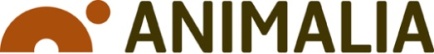 KVALITETSSYSTEMVedlegg 2 til prosedyre 302P:Tittel: Attest ved kastrering av gris med vaksineID: 302P_Immunkastrerte griserVersjon: 3Side: 1 av 1 siderUtarbeidet av Animalia:Morten Røe, 11. Mars 2015Godkjent av:KlassifiseringsutvalgetGyldig fra:Tirsdag 7. april 2015Produsent:Produsent-/ Leverandørnummer:Produsentens adresse:Produsentens adresse:Slakteri, nr. og navn:Datoer: (dd.mm.åååå)Fra dato:Til dato:DatoAntall griser vaksinertVeterinærnummerUtførende veterinærVeterinærs signatur1.vaksinasjon2. vaksinasjonEvt. 3. vaksinasjon(ved avvik)Merknader:Merknader:Merknader:Merknader:Merknader:DatoAntall griser undersøktAntall griser med manglende effekt av vaksinasjonSignatur produsent LeveranseDatoAntall vaksinerte griser i leveransenMerkingSignatur produsent FørsteAndreTredjeFjerdeMerknader (f.eks. vaksinerte griser døde før levering):Merknader (f.eks. vaksinerte griser døde før levering):Merknader (f.eks. vaksinerte griser døde før levering):Merknader (f.eks. vaksinerte griser døde før levering):Merknader (f.eks. vaksinerte griser døde før levering):